World Food Prize Foundation 2021 Laureate Celebration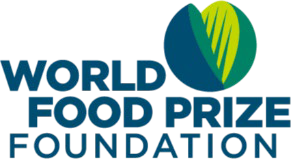 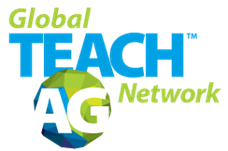 Summary of Content and Teaching StrategiesObjective One: Describe the purpose of the World Food Prize Foundation (estimate: 18 minutes):Potential Context: Ask students “how do we feel when we receive an award?” (Gear conversation and follow up questions to a point that recognition can be encouraging).Award Designing:Students will be placed into groups as tasked with creating a name and the criteria for the best individual in each career field. Potential careers are listed below. Students will be given 15-45 seconds (depending on the total number of groups) to share out the name of the award and the top criteria for selecting the award.Directions: Let’s design some awards of our own! We will be placed into groups and assigned a specific career. As a group, we will do two things. 1 – create an award name for an award that would recognize an outstanding individual in that career field. 2 – determine what would qualify someone to be a recipient of this award. We will share out our award names and qualify criteria in 30 second presentations. We will have approximately 8 minutes to complete this task.Potential Group Topics (educator can add or subtract careers from this list):FarmersLibrariansElementary School TeachersLifeguardsPostal WorkersFirefightersDentistsTransition: These careers could all be celebrated in unique ways. One area that is celebrated currently is people who improved the quantity, quality, or availability of food across the globe. Those individuals are celebrated through an organization known as the World Food Prize FoundationLink to WFPF website, have students read about the history of the World Food Prize Foundation and Norman Borlaug (founder of the World Food Prize) and identify interesting pieces of information to share out. Educator will fill in gaps of understanding and then transition into investigating who is being celebrated as the laureate this year. Students will answer question one on the attached worksheet to address why Norman Borlaug won the Nobel Peace Prize.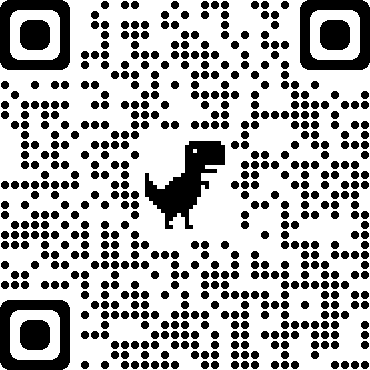 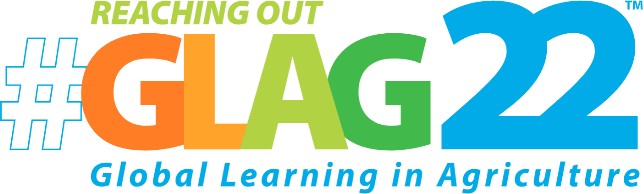 2021 World Food Prize Laureate Award Ceremony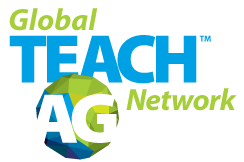 Directions: To celebrate World Food Day, please view the provided link to the 2021 World Food Prize Laureate Award Ceremony and provide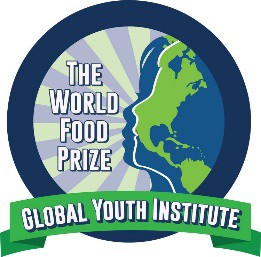 your best responses!Question 1: Why did Norman Borlaug win the Nobel Peace Prize?Question 2: What is the name of the person who won the World Food Prize this year? What is their area of focus?Question 3: What impact has Shakuntala Harksingh Thilsted had on agriculture? Why did they win the World Food Prize?Question 4: Why do you think it is important to celebrate agricultural researchers with the World Food Prize?Remember, you can be part of the solution to solving world hunger! Engage the World Food Prize Global Youth Team on Social Media at @TheNextNorm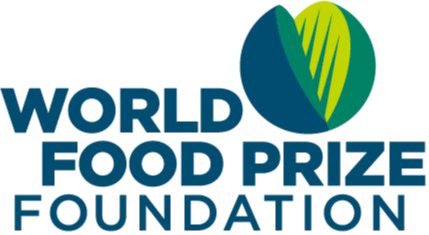 2021 World Food Prize Laureate Award CeremonyDirections: To celebrate World Food Day, please view the provided link to the 2021 World Food Prize Laureate Award Ceremony and provideyour best responses!Question 1: Why did Norman Borlaug win the Nobel Peace Prize?Possible Answer: He utilized his knowledge of agriculture to help countriesfeed their own people and avoid starvation. He integrated different streams of agricultural research including genetics, plant pathology, entomology, and soil science to develop new varieties of high-yielding crops. He was also successful in convincing political leaders around the world into allowing these new innovations to be utilized to feed their populations.Question 2: What is the name of the person who won the World Food Prize this year? What is their area of focus?Answer: Dr. Shakuntala Haraksingh Thilsted, WorldFish, Global Lead for Nutrition and Public HealthQuestion 3: What impact has Dr. Shakuntala Haraksingh Thilsted had on agriculture? Why did they win the World Food Prize?Possible Answer: Dr. Shakuntala Haraksingh Thilsted, native of Trinidad and Tobago and a citizen of Denmark, will receive the 2021 World Food Prize for her groundbreaking research, critical insights, and landmark innovations in developing holistic, nutrition-sensitive approaches to aquaculture and food systems. By bringing together interdisciplinary and international collaborators, she drove transformations in aquatic food systems to deliver improved nutrition, resilient ecosystems, and secure livelihoods for millions of vulnerable people across the globe.Find more information on Dr. Shakuntala Haraksingh Thilsted, visit the World Food Prize website: https://www.worldfoodprize.org/en/laureates/2021_thilsted/Question 4: Why do you think it is important to celebrate agricultural researchers with the World Food Prize?Possible Answer: It is important to elevate the work of agricultural scientists to educate the world on the importance of agriculture.Remember, you can be part of the solution to solving world hunger! Engage the World Food Prize Global Youth Team on Social Media at @TheNextNormLesson Title (Essential Question):How are individuals addressing global food security?Instructional Time needed for Lesson: 50 minutesObjectives: Upon completion of class instruction, students will be able to:Describe the purpose of the World Food Prize FoundationIdentify 2021 World Food Prize Foundation LaureateKey Terms (Essential Vocabulary):World Food Prize Foundation – organization that highlights outstanding individuals and their accomplishments in relation to global food securityLaureate – person honored with an award for outstanding creative or intellectual achievementNeed/Situation:Celebrate the World Food Prize by allowing students to explore the accomplishments of the current World Food Prize Foundation Laureate and understand the role the World Food Prize Foundation plays in advancing global agriculture.Suggested Supplies Realia:A 2021 GTAN Laureate Worksheet per studentAccess to internet for FAO Video Viewing.FAO The State of Food Security and Nutrition in The World Video: https://youtu.be/bjN4t9fWza0If possible: internet access/mobile device for students to explore online laureate resourcesPre-Class Set-Up:Have QR Code Ready for Students to Utilize in Scavenger Hunt Activity Create MenitMeter word cloud ahead of time!Warm Up (estimate: 2 minutes):Have students write an answer to the prompt:“What comes to mind when you think of the World Food Prize Foundation?”Anticipated Answers: variety of answers, including – global, hunger, food, baking contests, money, donations, etc. (point is not one correct answer but to gather intrigue of unknown)Warm Up (estimate: 2 minutes):Have students write an answer to the prompt:“What comes to mind when you think of the World Food Prize Foundation?”Anticipated Answers: variety of answers, including – global, hunger, food, baking contests, money, donations, etc. (point is not one correct answer but to gather intrigue of unknown)Interest Approach (Activating Strategies) (estimate: 5 minutes):Display the FAO State of Food Security and Nutrition in the World and have students write down two things that pique their interest while watching the videoAsk students to share a few of those thoughts utilizing transition questions below:Transition/Segue Questions:Why should we care about Global food security?What people are involved in feeding the world and why are they important?How do we celebrate individuals that make incredible progress towards Global food security?Interest Approach (Activating Strategies) (estimate: 5 minutes):Display the FAO State of Food Security and Nutrition in the World and have students write down two things that pique their interest while watching the videoAsk students to share a few of those thoughts utilizing transition questions below:Transition/Segue Questions:Why should we care about Global food security?What people are involved in feeding the world and why are they important?How do we celebrate individuals that make incredible progress towards Global food security?